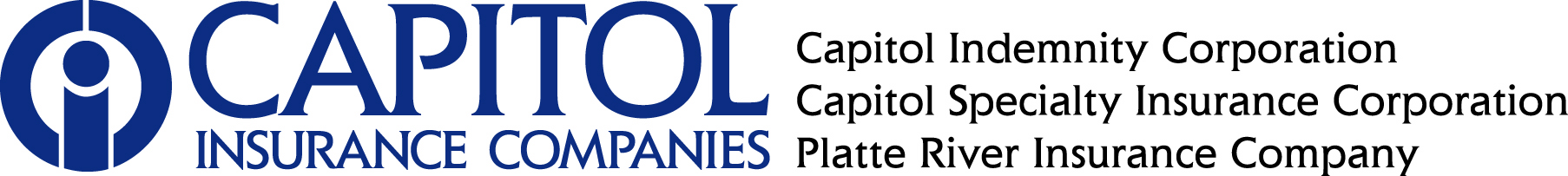 Haunted House Supplemental Questionnaire(Complete in addition to the applicable Accord applications)Years of experience this insured has operated a haunted house.       Expected number of admissions:        Cost per admission Adult:  $            Child $     Expected total receipts $     Dates the haunted house will be open are        to      _ Requested effective dates (to include set up and tear down)       to      Additional insured requested? 	  Yes	 No	If yes, for landlord      , other (please describe)      			Describe building and construction:       			Age: ________ # of stories: _____ Condition: ______________________  ____________ Is this held in an old abandoned house?  	 Yes	 NoIs this a religious themed haunted house? 	 Yes	 NoAre there separate entrances and exits?      		Has the house been inspected by a Fire Marshall? 	 Yes	 NoDoes the house meet all local, city and state codes? 	 Yes	 NoDescribe any temporary structures:      		Are any of the following present?	   Chain saws or other dangerous items	   Electric Shock Devices	   Fire or Flash Powders	   Moveable Floors	   Sinking Floors	   Slides	   Unlit stairs 	 	   Suspended Bridges 	Describe special effects:      		Does the applicant have lead and/or follow-up guides?	 Yes	 NoDoes the applicant have a door monitor? 	 Yes	 NoRatio of attendants to the public:      	 Yes	 NoNumber of persons per group:      Age range of clients:       Are children supervised? 	 Yes	 NoDoes the applicant have any of the following exposures?		Participate in stunts? 	 Yes	 No	Chase the public? 	 Yes	 No		Touch the public? 	 Yes  	 No		Water?  	 Yes	 NoAny use of live animals?  	 Yes	 No	If yes to any of the above please explain:      		Does the applicant have wagon/hay rides? 	 Yes	 NoIf yes, does the wagon have rails so people don’t fall off? 	 Yes	 NoDoes the wagon cross public roads? 	 Yes	 NoAre there characters chasing the wagon? 	 Yes	 NoDoes applicant have a gift shop or concession stand?  	 Yes	 No	If yes, receipts: $     		